Placky z červenej repy a zemiakov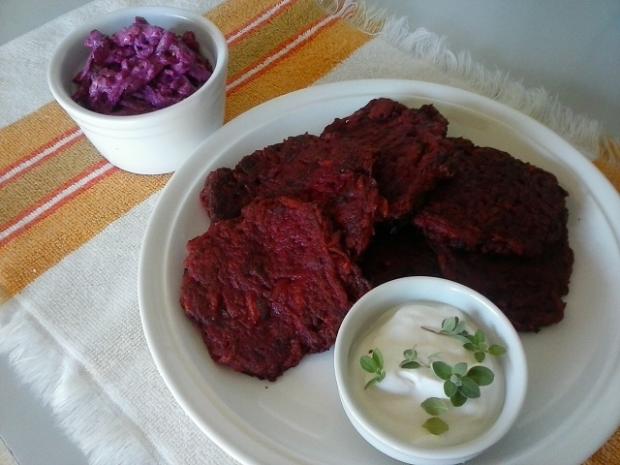 PoznámkyZ tejto dávky vyšlo 10 placiek...tak si treba prispôsobiť podľa jedákov. Múka sa dá použiť aj bezlepková alebo nahradiť jemnými vločkami a klíčkami, otrubami....dá sa prispôsobiť.InštrukcieUvarenú cviklu a zemiaky nastrúhame na hrubo, cibuľu a cesnak na jemno. Pridáme ostatné ingrediencie a zamiešame. Je to tuhšie cesto, ktoré necháme postáť 2 hodiny. Cvikla aj zemiaky pustia šťavu a múka dobre nasiakne. Pred pečením dobre zamiešať a pečieme na panvici malé placky do chrumkava. Môžeme urobiť placky aj na plech vyložený pečiacim papierom a dať na 20 min. do vyhriatej rúry upeicť.Podávala som s kyslou smotanou s čerstvou majoránkou a cviklovým šalátom ....uvarenú cviklu a kyslé uhorky ( ja som dala kvašáky) nastrúhať na hrubo, soľ, ml. čierne korenie, hrsť na sekaných orechov spojiť s kyslou smotanou...nechať chvíľu v chlade odležať...pozor ráno sa nezľaknúť Pomazánka zo pšena s vajíčkomVeľmi zdravé pre vysoký obsah bielkovín a vlákniny. Dobre straviteľné a zasýti. 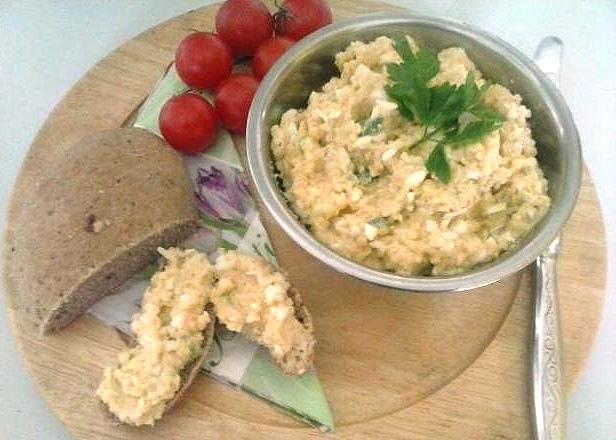 IngrediencieInštrukciePšeno na sitku 3x prepláchneme horúcou vodou - aby stratilo horkastú chuť. Potom ho zalejeme vodou, pridáme dochucovadlo a dáme variť. Varíme 10 mim., stíšime oheň a necháme bublať 10 min. Odstavíme z ohňa a necháme pod pokrievkou ešte 10 odstáť.Do vychladnutého pšena nastrúhame vajíčka, pridáme na drobno nasekanú jarnú cibuľku, horčicu, soľ a čierne ml. korenie. Vymiešame a môžeme podávať. Ja som mala domáce špaldové žemličky.Kto nemá rád cibuľku môže nakrájať pór.Jablkový koláč bez múky, cukru a pečenia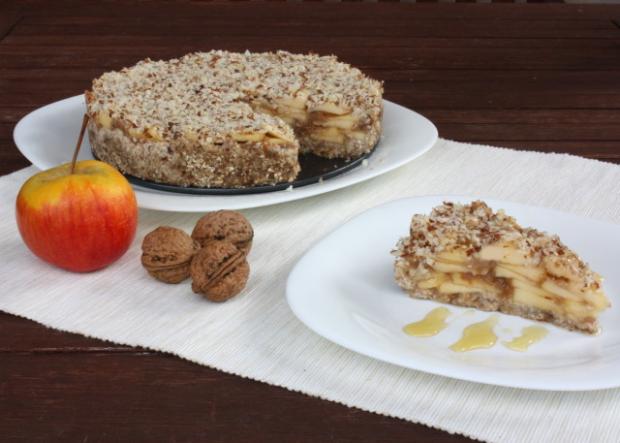 IngredienciePoznámkyObávala som sa, žeby jablká mohli stmavnúť, ale nestmavli ani na druhý deň. Koláčik bol ozaj ľahučký a výborný.InštrukcieKorpus:hrozienka namočíme na cca 1 hodinu. Najprv rozmixujeme v mixéri s ostrými nožmi orechy. Potom pridáme scedené hrozienka a ovsené vločky a dôkladne rozmixujeme. Hmotu roztlačíme vo forme o priemere cca 20cm, tak aby sme vytvorili vyvýšené okraje. Uložíme do chladničky.Jablková pyré:Jablko očístíme, zbavíme jadierok a nastrúhame na strúhadle, na časti na zemiaky, zmiešame so šťavou z jedného pomaranča, polovice citrónu. V mixéri rozmixujeme hmotu s druhou časťou scedených hrozienok a škoricou.Jablká očistíme, zbavíme jadierok a nakrájame na tenké plátky. Tie plátky by mali byť čo najtenšie.Korpus natrieme tenkou vrstvou pyré na ňu uložíme v jednej vrstve natesno plátky jablk. Potrieme pyré a opäť vrstvíme jablká. Postup zopakujeme kým sa nám minú všetky jablká. Vrch potrieme ešte jablkovým pyré a posypeme nahrubo zomletými orechmi. Uložíme do chladničky najlepšie na noc.Cviklovo - čokoládová tortaZdravá a chutná torta. Robila som ju prvý krát a hoci som najskôr mala obavu, ako bude chutiť, chutí ako čokoládová, cviklu nie je ani veľmi cítiť :)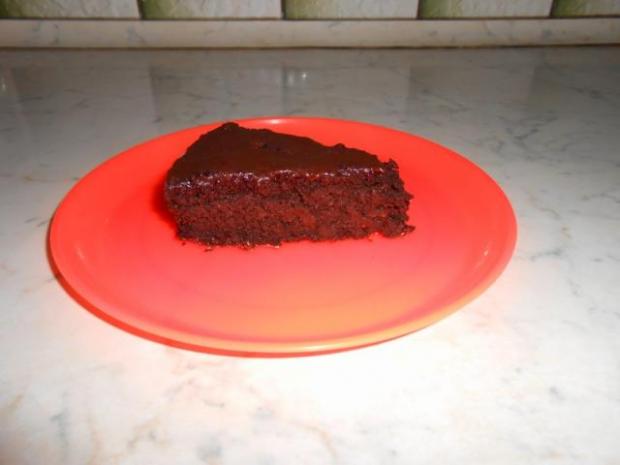 IngrediencieInštrukcie1. Neošúpanú repu uvaríme do mäkka (cca 45min.) necháme vychladnúť.2. Repu ošúpeme, nakrájame a rozmixujeme (príp. nastrúhame).3. Rozpustíme si čokoládu, keď je čokoláda zmäknutá pridáme uvarenú kávu.4. Do čokolády pridáme nakrájané maslo, necháme rozpustiť.5. Oddelíme žĺtka od bielok.6. Žĺtka zmiešame s repou.7. Bielka vyšľaháme do tuhej peny.8. Do misky s repou a žĺtkami pridáme cukor, mandle, prášok do pečiva, kakao, rozpustenú čokoládu a dobre premiešame.9. 1/4 snehu premiešame so zmesou z červenej repy, pridáme zvyšnú časť bielkov a už len zľahka premiešame.10. Vyleje do formy (vymastenej a vysypanej múkou) a pečieme cca 50 min.11. Tortu po vychladnutí potrieme džemom a čokoládou. :)Čokoládový zákusok bez cukru a pečeniaPridané používateľom Kamila dňa 10. január 2015 - 18:17 PopisRecept s postupom na raw čokoládový koláčik, jasné ak použijete košér ingrediencie. Výborný je aj s bežnými, smelo ho môžeme prehlásiť za zdravý. ;).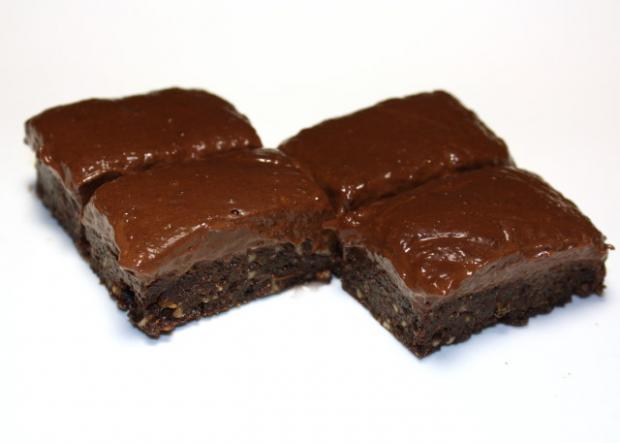 IngredienciePoznámkyTento zákusok chutil všetkým, aj zarytým odporcom zdravých jedál, krém je ozaj fantastický. S nakrájaným banánom dostanete úžasné banány v čokoláde, len by ste mali zdvojnásobiť dávku. ;)InštrukcieDatle namočíme na hodinku do teplej vody. V obchode som našla datle s kôstkami, tak som ich najskôr odkôstkovala a tak namočila. Inak polovicu datlí môžete smelo nahradiť strúhaným kokosom, koláčik bude ešte lepší. V mixéri so sekacími nožmi rozmixujeme najprv orechy (orechov môžete dať aj viac), potom pridáme scedené datle a kakao. Ak ste to náhodou prehnali s kakaom môžete pridať lyžicu medu. Hmotu natlačíme no menšej nádoby vystlanej papierom na pečenie. Do mixéra vložíme dva banány, zľahka roztopený kokosový olej, med, kakao a premixujeme. Krém rozotrieme na korpus. Nádobu prikryjeme a dáme do mrazničky na cca 45 minút. Vybrala som skôr, krém ešte nestihol stuhnúť. Mal by sa skladovať v mrazničke, ale po chvíľke nebolo čo . ;)ajkova mrkvová bábovkaPridané používateľom glumik dňa 31. október 2014 - 21:21 Popiszdravá bábovka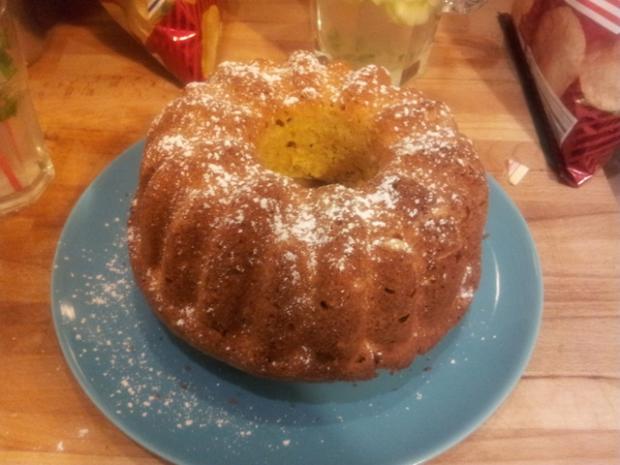 IngrediencieInštrukcie1. Múku zmiešate s práškom do pečiva, škoricou a cukrom. 2. Postrúhala som si mrkvu na drobno (na takom akom sa strúha syr na pomazanky) 3. Z bielok som si vyšľahala sneh 4. Do múkovej zmesi som pridala rozpustené maslo , mrkvu, žĺtka a posekané orechy a mandle. 5. Potom som nakoniec opatrne vmiešala sneh z bielok. 6. Zmes som vyliala do vymastenej bábovkovej formy a dala piecť na 40 minút na 185 stupňov. 220gramovčervená repa (cvikla)200gramovzemiaky1kusvajce100gramovšpaldová celozrná múka polohrubá1kuscibuľa2strúčikycesnak1čajová lyžičkasoľ1⁄3čajová lyžičkamleté čierne korenie1⁄3čajová lyžičkadrvená rasca1čajová lyžičkamajorán80gramovpšena320millilitrovvody2kusyvajíčka na tvrdo uvarené1kusjarná cibuľka1čajová lyžičkadijonskej horčicesoľ + mleté čierne koreniesoľ + mleté čierne korenie1čajová lyžičkazeleninové dochucovadloKorpusKorpus1šálkaorechov1šálkaovsených vločiek, alebo ľubovoľné orechy, strúhaný kokos (moje vločky boli bezlepkové)1⁄2šálkahrozienka, datleJablkové pyréJablkové pyré1kusjablko1kuspomaranč1⁄2kuscitrón1⁄2šálkahrozienok, datle1čajová lyžičkamletej škoricePlneniePlnenie4kusyjablka1⁄4šálkamletých orechov230gramovrepy200gramovhorkej čokolády2polievkové lyžicekávy50gramovmasla4kusyvajicka3polievkové lyžicekakaa1čajová lyžičkaprášku do pečiva110gramovhnedéhu cukru110gramovpomletých mandlí1šálkaodkôstkovaných sušených datli (korpus)1⁄4šálkaKakao (korpus)1šálkaorechy (vlašské, alebo mandle, prípadne mix) (korpus)2kusybanány (krém)2polievkové lyžicemed alebo agávový sirup (krém)1⁄4šálkakakao (krém)3polievkové lyžicekokosový olej (krém)Začiatok formuláraSpodná časť formulára250gramovmrkva postrúhaná na jemno4kusyvajce350gramovpolohrubej múky150gramovmasla (hera , helia )1kusprášok do peč.120gramovpráškového cukru100gramovvlašské orechy1čajová lyžičkaskorica50gramovmandle